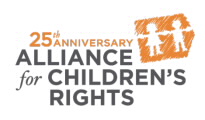 This certifies that                                              attended the 2 hour “Promoting Educational Rights and Ensuring School Stability for Youth in Foster Care” Webinar Training on February 27, 2019.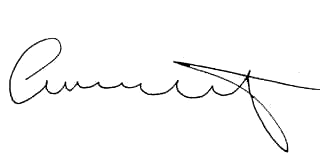 Attendee Signature				       		Angie Schwartz